Его ро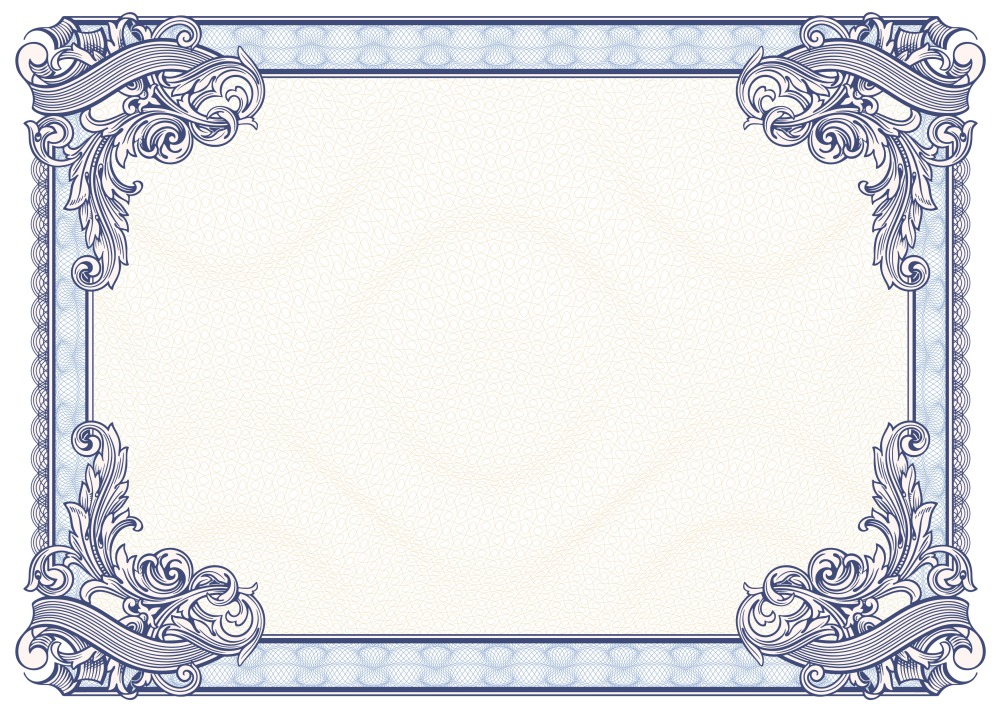 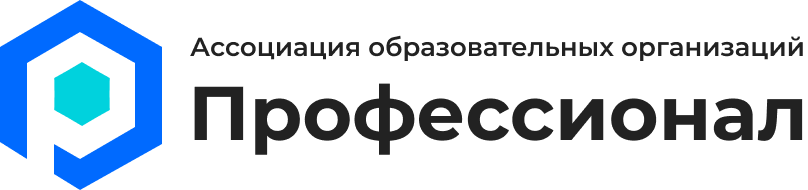 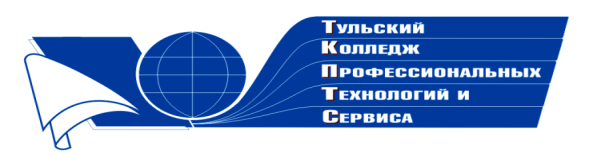 Государственное профессиональноеобразовательное учреждение  Тульской области «Тульский колледж профессиональных технологий и сервиса»ДипломНаграждаетсяМакеева Мария Николаевна,занявшая  3 место  в общероссийском заочном конкурсе «Законы экологии и будущее планеты»  с работой «Сохрани лес от пожаров» в номинации «Рисунки» Научный руководитель:  Троицкая Александра Викторовна     Директор ГПОУ ТО       «ТКПТС»                                     С.С. Курдюмов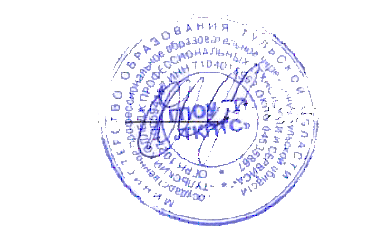 2020 год